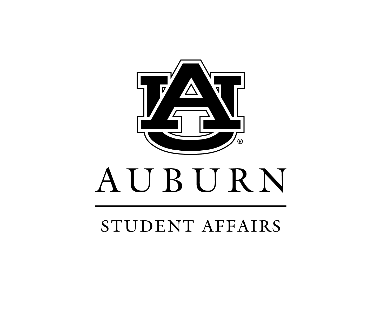 Date: 		4.5.2022PURPOSE: 	A-Team Meeting ______________________________________________________________________________Welcome – Ice Breaker – What TV show do you remember the most from your childhood?  A-Team Meeting Schedule Meeting Schedule for this year:Assessment Moment at Coffee August 2021 – First Year Experience (Sarah King)September 2021 – Greek Life (Benard Goins)October 2021 – Campus Recreation (Corie Baldwin)(BUMP TO DECEMBER – Move all ahead each month)November 2021 – Campus Dining (Joanne LaBuda)January 2022 – HPWS (Chase Chaplin)February 2022 – SCPS (Kristee Treadwell))March 2022 – Property Management (Amy Mosley)April 2022 – Student Involvement (Billy & Alexis)May 2022 – Student Center (Kathryn-Ruth Sasser)June 2022 – PFP (Torey Palmer)2021-2022 A-Team Member Presentations:10 min each or less: a short presentation about what is going on in your department.When presenting at A-Team meetings, address any challenges or questions you have and highlight how you use data to inform your decision-making.  Note the types of data you collect (headcounts, interactions, usage, types of surveys – homegrown and national and what is asked on these instruments, etc). Share what your annual outcomes are and how you strategically chose them and how you use the findings/results of the data collected. Discuss what tools you use to collect, analyze, and share findings. Also, feel free to speak about any programmatic or operational changes your office made as a result of Covid-19 and how you are collecting data/tracking/measuring success for those adjustments. You could also include any challenges/lessons learned that the group might benefit from hearing. What creative ways have you identified to reach students and collect data during the pandemic?SA Spotlight (Monthly Update):	March data are due today - April 5th The Spotlight publication is posted monthly and archived on our website at: http://assessment.auburn.edu/resources/findings-reports/Monthly reporting takes place annually from September (for August data) through May (for April data). Starting in fall 2021, a new section was added to the template to capture monthly on-going efforts for diversity, equity, and inclusion (DEI). Detailed instructions: https://auburn.box.com/s/u5j0gjq8d7est2gm9h01ry0kyarnzzv9Upload to Box (on Template): https://auburn.box.com/s/iviq38uv21ta8xskmlpcx5pa297s7rqc Remember comparison data Remember to include raw figures and %35 words or less – Please write for publicationAvoid abbreviationsAssessment Curriculum: http://assessment.auburn.edu/assessment-curriculum/ There will be an additional make up training hosted on April 27th from 8 am to 12 pm. The trainings offered and their corresponding links will be sent next week. Tier 1 Tier 2SA Data Confidentiality form - Must complete this form https://baseline.campuslabs.com/au/dataconfidentiality if you want access to demographics files in Baseline, please send request to saasp@auburn.edu for the demographic file accessProgram Review for 2021-2022: Progress UpdatesAuburn Cares and A&SP (2021-2022)Next – Greek Life (2022-2023)	 Student Involvement (2022-2023)Start gathering evidence per the CAS Standards now.Sr. Analyst Position Search A&SP Sr. Analyst - The job description can be found via this link: https://www.auburn.edu/administration/human_resources/compensation/ccp/jd/hc34.pdf?time=20220325112607Closes on April 8th Dates for on-campus interviews with A-Team group interview – mornings on April 28 and April 29SACSCOC Reaffirmation Effectiveness Reports – Due July 1Annual ReportAdded section for compliance reportingDue July 1MembersPresentAbsent Abby Langham (A&SP) xKatherine Fuchs (A&SP) xJoanne LaBuda (Campus Dining)  xCorie Baldwin (Campus Rec) xSarah King (FYE)xBenard Goins (Greek Life) xChase Chaplin (HPWS) xAlice Lee Naughton (Med Clinic) xtbd (P&FP) xAmy Mosley (Property Mgmt) xKathryn-Ruth (KR) Sasser (Student Center) xtbd (Student Conduct/Auburn Cares) xKristee Treadwell (SCPS) xBilly Ferris (Student Involvement) xAlexis Davis (Student Involvement) xLexy Payne (University Housing) xDateStartEndRoom  5/03/2022 Tue3:00 PM4:00 PMMSC 2222/2223Meeting DateDepartment NameA-Team Member8/03/2021Parent & Family ProgramsTorey Palmer9/07/2021Campus RecreationCorie Baldwin10/05/2021Property ManagementAmy Mosley11/02/2021FYESarah King12/07/2021HPWSChase Chaplin1/04/2022SCPSKristee Treadwell2/08/2022Student InvolvementBilly Ferris & Alexis Davis3/01/2022Student CenterKathryn-Ruth Sasser4/05/2022Campus DiningJoanne LaBuda5/3/2022Greek LifeBenard GoinsWorkshopsDateNational Studies4/21 @ 11 am in SC 2310 Effectiveness Reporting5/17 @ 11 am in SC 2310WorkshopsDateSharing Results4/21 @ 9 am in SC 2310 Data Security & Ethics5/17 @ 9 am in SC 2310Curriculum Make-Up SessionCurriculum Make-Up Session2021-20222021-2022WorkshopsDateSelecting a Method 4/27 @ 9 am in MSC 2310 Focus Groups and Interviews4/27 @ 10 am in MSC 2310 Data-Driven Decision Making4/27 @ 11 am in MSC 2310 